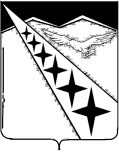 проектАДМИНИСТРАЦИЯ ЛУЧЕВОГО СЕЛЬСКОГО ПОСЕЛЕНИЯ ЛАБИНСКОГО РАЙОНАПОСТАНОВЛЕНИЕ от                                                                                 №поселок ЛучОб определении уполномоченного органа на осуществление деятельности в сфере муниципально-частного партнерстваВ соответствии с Федеральным законом от 06.10.2003 №131-ФЗ «Об общих принципах организации местного самоуправления в Российской Федерации», Федеральным законом от 13.07.2015 №224 – ФЗ «О государственно-частном партнерстве в Российской Федерации и внесении изменений в отдельные законодательные акты Российской Федерации», Уставом Лучевого сельского поселения, п о с т а н о в л я ю: 1. Определить  Администрацию Лучевого сельского поселения органом,  уполномоченным на  осуществление полномочий в сфере муниципально-частного партнерства.2. Главой администрации Лучевого сельского поселения, назначаются должностные лица ответственные на осуществление следующих полномочий:1) обеспечение координации деятельности органов местного самоуправления Лучевого сельского поселения при реализации проекта муниципально-частного партнерства;2) согласование публичному партнеру конкурсной документации для проведения конкурсов на право заключения соглашения о муниципально-частном партнерстве;3) осуществление мониторинга реализации соглашения о муниципально-частном партнерстве;4) содействие в защите прав и законных интересов публичных партнеров и частных партнеров в процессе реализации соглашения о муниципально-частном партнерстве;5) ведение реестра заключенных соглашений о муниципально-частном партнерстве;6) обеспечение открытости и доступности информации о соглашении о муниципально-частном партнерстве;7) представление в уполномоченный орган результатов мониторинга реализации соглашения о муниципально-частном партнерстве;8) осуществление иных полномочий, предусмотренных Федеральным законом от 13.07.2015 N 224-ФЗ "О государственно-частном партнерстве, муниципально-частном партнерстве в Российской Федерации и внесении изменений в отдельные законодательные акты Российской Федерации", другими федеральными законами, законами и нормативными правовыми актами Краснодарского края, Уставом Лучевого сельского поселения и муниципальными правовыми актами Лучевого сельского поселения.3. Опубликовать настоящее постановление на сайте «Официальный интернет-портал Лучевого сельского поселения Лабинского района» по адресу: http://www.омслуч-нпа.рф и разместить на официальном сайте администрации Лучевого сельского поселения Лабинского района http://www.luchevoesp.ru в информационно-телекоммуникационной сети «Интернет».4. Контроль за выполнением настоящего постановления оставляю за собой. 5. Настоящее постановление вступает в силу со дня его официального опубликования.Глава администрацииЛучевого сельского  поселенияЛабинского района                                                                   В.В. Водянников 